3601 Sexton Woods DriveChamblee, Ga 30341 678-874-8210Chambleems.dekalb.k12.ga.us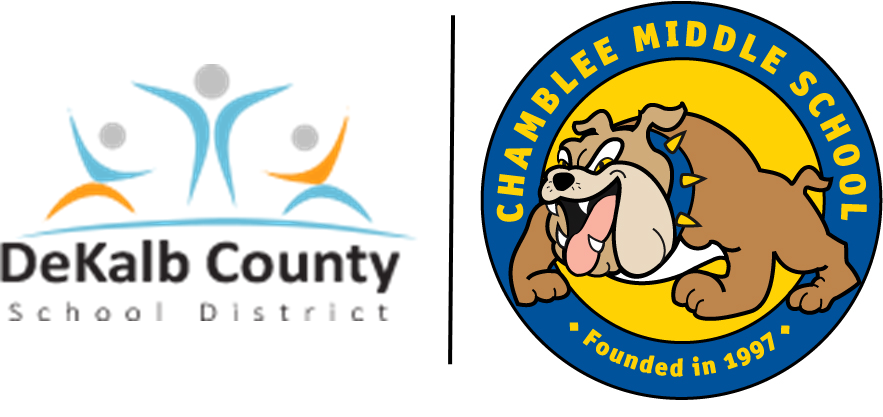 